MAGGIE’S CHELTENHAM  originally designed by the late Sir Richard MacCormac in 2012 is to be extended to accommodate the growing number of visitors (20,000 in 2019). We designed the small area surrounding the centre as a symbolic Sigmoid Garden with curving S shaped grassed moundettes weaving through the trees. The new extension will need to expand over a part of the existing landscape necessitating a re-design. In keeping with the knowledge that, connecting people with nature through architecture and landscape acts as therapy for physical and mental illness, our re-design focuses on a more diverse ecosystem encouraging wildlife with an extensive ‘edge of woodland’  seasonal planting palette that provides food and habitat for birds and insects. There will be a more intimate seating area that has a sense of separation without being closed off to enable individuals and small groups to find their own space, plus a small planted roof garden. Work on the building starts in Spring 2022 and landscaping later on in the year.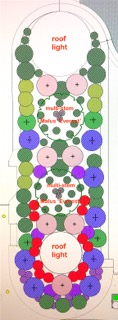 